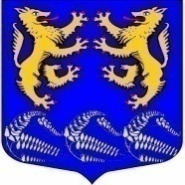 Муниципальное образование«ЛЕСКОЛОВСКОЕ СЕЛЬСКОЕ ПОСЕЛЕНИЕ»Всеволожского муниципального района Ленинградской областиАДМИНИСТРАЦИЯП О С Т А Н О В Л Е Н И Е17.02.2020дер. Верхние Осельки	                                   				              №  50В соответствии с п. 2.1, 2.4 Положения об инициативной комиссии на территории деревни Верхние Осельки Всеволожского муниципального района Ленинградской области, утвержденного Решением Совета депутатов МО  «Лесколовское сельское поселение» Всеволожского муниципального района Ленинградской области от 05.02.2018г. № 05, в целях развития инфраструктуры муниципального образования и активизации населения в определении приоритетов расходования средств местного бюджета, администрация МО «Лесколовское сельское поселение» (далее - Администрация):П О С Т А Н О В Л Я Е Т:Провести собрание граждан территории административного центра (дер. Верхние Осельки) по вопросу избрания инициативной комиссии.Место проведения: Здание администрации МО «Лесколовское сельское поселение», адрес: Ленинградская область, Всеволожский район, дер. Верхние Осельки, ул. Ленинградская, д.32 Дата и время проведения: 22.02.2020г. в 12 часов 00 минут.Назначить заместителя главы администрации Румянцева Д.А. уполномоченным представителем органа местного самоуправления на собрании граждан.Секретарю администрации Сморгуновой Е.С. опубликовать извещение о проведении собрания на официальном сайте МО «Лесколовское сельское поселение» не позднее 21.02.2020 г.Разместить настоящее постановление на официальном сайте МО «Лесколовское сельское поселение». Контроль исполнения настоящего постановления оставляю за собой.Глава администрации		                                            А.А. СазоновСогласованоГлавный специалист-юристА.Ф. Толмачев«___» __________ 2020г.Расчет рассылки:1 – в дело;2 – в прокуратуру 3 – «Лесколовские вести»4 – СайтО назначении и проведении собрания граждан территории административного центра по вопросу избрания инициативной комиссии 